Про зміни у групах 510.41 і 510.43     Повідомляємо, що у зв’язку з виробничою необхідністю змінено терміни навчання, покликання на перше заняття і куратора групи 510.41  і   510.43 :Група №  510.41   Вчителі математики,  04.06.2024 – 27.06.2024 очно-дистанційна форма навчання (04.06.2024 – 26.06.2024- дистанційно, без відривом від в-ва;  27.06.2024- очно, з відривом від в-ва)Назва курсу: 510 «Зацікавлення математикою через розвиток креативного та критичного мислення учнів»Куратор(ка): Бєлінська Інна ВікторівнаКонтактний e-mail: belinska@loippo.lviv.uaКонтактний номер телефону:Початок: 15.00Покликання на перше заняття*: https://zoom.us/j/4464627870?pwd=RFFPS0VzYmdhSlhnTGJsdWRBT0JyZz09Ідентифікатор конференції: 446 462 7870Код доступу: 3Me7dBзмінено на: Група №  510.41      Вчителі математики  16.09.2024 – 08.10.2024 очно-дистанційна форма навчання  (16.09.2024 – 07.10.2024 дистанційно без відриву від в-ва,  08.10.2024 - очно, з відривом від в-ва)Назва курсу: 510 «Зацікавлення математикою через розвиток креативного та критичного мислення учнів»Куратор(ка): Цогла Олена ОрестівнаКонтактний e-mail: tsogla@loippo.lviv.uaКонтактний номер телефону: 0954000679Початок: 15.00Покликання на перше заняття:https://us04web.zoom.us/j/2820611650?pwd=L1lRVnc2TlhtSFljQjlScXZjQnJXdz09 Ідентифікатор конференції: 282 061 1650Код доступу: 7etCPrГрупа № 510.43  Вчителі математики,  07.06.2024 – 28.06.2024 очно-дистанційна форма навчання (07.06.2024 – 27.06.2024 -дистанційно, без відриву від в-ва); 28.06.2024- очно, з відривом від в-ва)Назва курсу: 510 «Зацікавлення математикою через розвиток креативного та критичного мислення учнів»Куратор: Шаповаловський Олександр ВолодимировичКонтактний e-mail: shapovalovskuj@loippo.lviv.uaКонтактний номер телефону: 0984185104Початок: 15.00Покликання на перше заняття: https://zoom.us/j/6160417083?pwd=V0lBb2p4VFZJZXZSOXQ4aDhXQ3h4dz09	Ідентифікатор конференції: 616 041 7083Код доступу: 7kc4uSзмінено наГрупа  № 510.43     Вчителі математики, 14.10.2024 – 05.11.2024 очно-дистанційна форма навчання  (з 14.10. 2024 -04.11.2024 дистанційно без відриву від в-ва,  05.11.2024 - очно, з відривом від в-ва)Назва курсу: 510 «Зацікавлення математикою через розвиток креативного та критичного мислення учнів»Куратор(ка): Цогла Олена ОрестівнаКонтактний e-mail: tsogla@loippo.lviv.uaКонтактний номер телефону: 0954000679Початок: 15.00Покликання на перше заняття:https://us04web.zoom.us/j/2820611650?pwd=L1lRVnc2TlhtSFljQjlScXZjQnJXdz09 Ідентифікатор конференції: 282 061 1650Код доступу: 7etCPrСписки груп не змінено.Заступник директора      				                Микола КАЦЮБАВикон.: Ольга КАЛИЧАКТел.:(032)2554048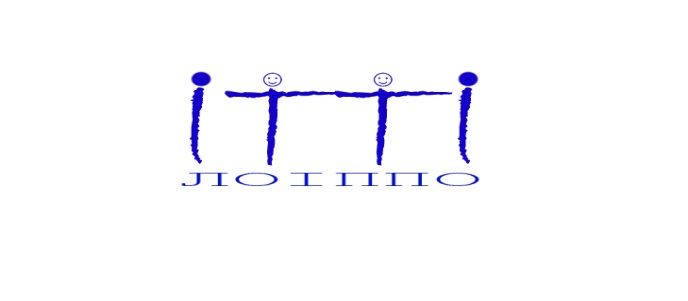 КОМУНАЛЬНИЙ ЗАКЛАД ЛЬВІВСЬКОЇ ОБЛАСНОЇ РАДИ«ЛЬВІВСЬКИЙ ОБЛАСНИЙ ІНСТИТУТ ПІСЛЯДИПЛОМНОЇ ПЕДАГОГІЧНОЇ ОСВІТИ»(КЗ ЛОР ЛОІППО)вул.  Огієнка, 18а,  м. Львів‚ 79007‚   тел./факс +38 (032) 255 38 30,  e-mail: loippo@ukr.net,     loippo.lviv.uaКод ЄДРПОУ 02139736вул.  Огієнка, 18а,  м. Львів‚ 79007‚   тел./факс +38 (032) 255 38 30,  e-mail: loippo@ukr.net,     loippo.lviv.uaКод ЄДРПОУ 02139736Від   _16.05.2024  № _29/11_На №                                              Керівникам органів управління освітою  територіальних громад        Керівникам закладів та установ                                      освіти